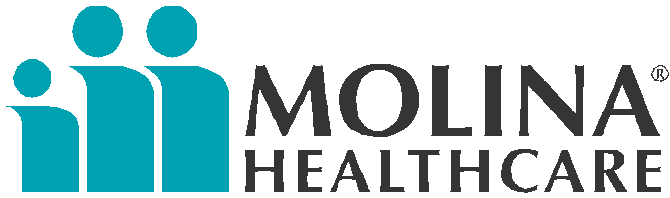 Telephonic Health Education Referral Form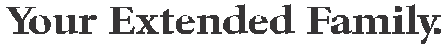 Complete all requested information (please print clearly).Today’s Date: Member InformationMember InformationMember InformationMember InformationMember InformationMember InformationMember InformationMember InformationMember InformationMember InformationMember InformationLast Name: Last Name: Last Name: First Name:  First Name:  First Name:  First Name:  First Name:  Member ID/ CIN#: Member ID/ CIN#: Member ID/ CIN#: Address: Address: Address: Address: City/State: City/State: City/State: City/State: City/State: City/State: Zip Code: Current Phone#: Current Phone#: Current Phone#: Current Phone#: Current Phone#: Preferred Language: Preferred Language: Preferred Language: Preferred Language: DOB: DOB: Diagnosis: Diagnosis: Diagnosis: Diagnosis: Diagnosis: Diagnosis: Diagnosis: Diagnosis: Diagnosis: Diagnosis: Diagnosis: Full Name of Guardian (if member is under 18 years of age): Full Name of Guardian (if member is under 18 years of age): Full Name of Guardian (if member is under 18 years of age): Full Name of Guardian (if member is under 18 years of age): Full Name of Guardian (if member is under 18 years of age): Full Name of Guardian (if member is under 18 years of age): Full Name of Guardian (if member is under 18 years of age): Full Name of Guardian (if member is under 18 years of age): Full Name of Guardian (if member is under 18 years of age): Full Name of Guardian (if member is under 18 years of age): Full Name of Guardian (if member is under 18 years of age): PCP InformationPCP InformationPCP InformationPCP InformationPCP InformationPCP InformationPCP InformationPCP InformationPCP InformationPCP InformationPCP InformationName: Name: Name: Name: Name: Name: Name: Name: Name: Name: Name: Address: Address: Address: Address: City/State: City/State: City/State: City/State: City/State: City/State: Zip Code: Phone Number:  Phone Number:  Phone Number:  Phone Number:  Phone Number:  Ext: Ext: Fax Number: Fax Number: Fax Number: Fax Number: Referral for Educational ServicesReferral for Educational ServicesReferral for Educational ServicesReferral for Educational ServicesReferral for Educational ServicesReferral for Educational ServicesReferral for Educational ServicesReferral for Educational ServicesReferral for Educational ServicesReferral for Educational ServicesReferral for Educational ServicesTo refer a Molina member for the following health education services:Fax or E-mail the completed referral form to Molina at 1 (800) 642-3691 or MHIHealthEducationMailbox@MolinaHealthCare.Com Fax required documentation with all referrals.To refer a Molina member for the following health education services:Fax or E-mail the completed referral form to Molina at 1 (800) 642-3691 or MHIHealthEducationMailbox@MolinaHealthCare.Com Fax required documentation with all referrals.To refer a Molina member for the following health education services:Fax or E-mail the completed referral form to Molina at 1 (800) 642-3691 or MHIHealthEducationMailbox@MolinaHealthCare.Com Fax required documentation with all referrals.To refer a Molina member for the following health education services:Fax or E-mail the completed referral form to Molina at 1 (800) 642-3691 or MHIHealthEducationMailbox@MolinaHealthCare.Com Fax required documentation with all referrals.To refer a Molina member for the following health education services:Fax or E-mail the completed referral form to Molina at 1 (800) 642-3691 or MHIHealthEducationMailbox@MolinaHealthCare.Com Fax required documentation with all referrals.To refer a Molina member for the following health education services:Fax or E-mail the completed referral form to Molina at 1 (800) 642-3691 or MHIHealthEducationMailbox@MolinaHealthCare.Com Fax required documentation with all referrals.To refer a Molina member for the following health education services:Fax or E-mail the completed referral form to Molina at 1 (800) 642-3691 or MHIHealthEducationMailbox@MolinaHealthCare.Com Fax required documentation with all referrals.To refer a Molina member for the following health education services:Fax or E-mail the completed referral form to Molina at 1 (800) 642-3691 or MHIHealthEducationMailbox@MolinaHealthCare.Com Fax required documentation with all referrals.To refer a Molina member for the following health education services:Fax or E-mail the completed referral form to Molina at 1 (800) 642-3691 or MHIHealthEducationMailbox@MolinaHealthCare.Com Fax required documentation with all referrals.To refer a Molina member for the following health education services:Fax or E-mail the completed referral form to Molina at 1 (800) 642-3691 or MHIHealthEducationMailbox@MolinaHealthCare.Com Fax required documentation with all referrals.To refer a Molina member for the following health education services:Fax or E-mail the completed referral form to Molina at 1 (800) 642-3691 or MHIHealthEducationMailbox@MolinaHealthCare.Com Fax required documentation with all referrals.To refer a Molina member for the following health education services:Fax or E-mail the completed referral form to Molina at 1 (800) 642-3691 or MHIHealthEducationMailbox@MolinaHealthCare.Com Fax required documentation with all referrals.To refer a Molina member for the following health education services:Fax or E-mail the completed referral form to Molina at 1 (800) 642-3691 or MHIHealthEducationMailbox@MolinaHealthCare.Com Fax required documentation with all referrals.To refer a Molina member for the following health education services:Fax or E-mail the completed referral form to Molina at 1 (800) 642-3691 or MHIHealthEducationMailbox@MolinaHealthCare.Com Fax required documentation with all referrals.To refer a Molina member for the following health education services:Fax or E-mail the completed referral form to Molina at 1 (800) 642-3691 or MHIHealthEducationMailbox@MolinaHealthCare.Com Fax required documentation with all referrals.To refer a Molina member for the following health education services:Fax or E-mail the completed referral form to Molina at 1 (800) 642-3691 or MHIHealthEducationMailbox@MolinaHealthCare.Com Fax required documentation with all referrals.To refer a Molina member for the following health education services:Fax or E-mail the completed referral form to Molina at 1 (800) 642-3691 or MHIHealthEducationMailbox@MolinaHealthCare.Com Fax required documentation with all referrals.To refer a Molina member for the following health education services:Fax or E-mail the completed referral form to Molina at 1 (800) 642-3691 or MHIHealthEducationMailbox@MolinaHealthCare.Com Fax required documentation with all referrals.To refer a Molina member for the following health education services:Fax or E-mail the completed referral form to Molina at 1 (800) 642-3691 or MHIHealthEducationMailbox@MolinaHealthCare.Com Fax required documentation with all referrals.To refer a Molina member for the following health education services:Fax or E-mail the completed referral form to Molina at 1 (800) 642-3691 or MHIHealthEducationMailbox@MolinaHealthCare.Com Fax required documentation with all referrals.To refer a Molina member for the following health education services:Fax or E-mail the completed referral form to Molina at 1 (800) 642-3691 or MHIHealthEducationMailbox@MolinaHealthCare.Com Fax required documentation with all referrals.To refer a Molina member for the following health education services:Fax or E-mail the completed referral form to Molina at 1 (800) 642-3691 or MHIHealthEducationMailbox@MolinaHealthCare.Com Fax required documentation with all referrals.To refer a Molina member for the following health education services:Fax or E-mail the completed referral form to Molina at 1 (800) 642-3691 or MHIHealthEducationMailbox@MolinaHealthCare.Com Fax required documentation with all referrals.To refer a Molina member for the following health education services:Fax or E-mail the completed referral form to Molina at 1 (800) 642-3691 or MHIHealthEducationMailbox@MolinaHealthCare.Com Fax required documentation with all referrals.Case Manager Outreach for:Case Manager Outreach for:Case Manager Outreach for:Case Manager Outreach for:Case Manager Outreach for:Case Manager Outreach for:Health Educator Outreach for:Health Educator Outreach for:Health Educator Outreach for:Health Educator Outreach for:Health Educator Outreach for:Health Educator Outreach for: Asthma (2+ years old) COPD (35+ years old) Depression (18+ years old) Diabetes (18+ years old) Hypertension (18+ years old) Heart Failure (18+ years old) Hypertension (18+ years old) Heart Failure (18+ years old) Hypertension (18+ years old) Heart Failure (18+ years old) Hypertension (18+ years old) Heart Failure (18+ years old) Hypertension (18+ years old) Heart Failure (18+ years old) Smoking Cessation (18+ years old)	 Adult Weight Management (18+ years old):   Smoking Cessation (18+ years old)	 Adult Weight Management (18+ years old):   Smoking Cessation (18+ years old)	 Adult Weight Management (18+ years old):   Smoking Cessation (18+ years old)	 Adult Weight Management (18+ years old):   Smoking Cessation (18+ years old)	 Adult Weight Management (18+ years old):   Smoking Cessation (18+ years old)	 Adult Weight Management (18+ years old):   Asthma (2+ years old) COPD (35+ years old) Depression (18+ years old) Diabetes (18+ years old) Hypertension (18+ years old) Heart Failure (18+ years old) Hypertension (18+ years old) Heart Failure (18+ years old) Hypertension (18+ years old) Heart Failure (18+ years old) Hypertension (18+ years old) Heart Failure (18+ years old) Hypertension (18+ years old) Heart Failure (18+ years old) Smoking Cessation (18+ years old)	 Adult Weight Management (18+ years old):   Smoking Cessation (18+ years old)	 Adult Weight Management (18+ years old):   Smoking Cessation (18+ years old)	 Adult Weight Management (18+ years old):   Smoking Cessation (18+ years old)	 Adult Weight Management (18+ years old):   Smoking Cessation (18+ years old)	 Adult Weight Management (18+ years old):   Smoking Cessation (18+ years old)	 Adult Weight Management (18+ years old):  Medical Nutrition Therapy (Consultation with Registered Dietitian)For all MNT referrals, please attach most recent progress notes and labsMedical Nutrition Therapy (Consultation with Registered Dietitian)For all MNT referrals, please attach most recent progress notes and labsMedical Nutrition Therapy (Consultation with Registered Dietitian)For all MNT referrals, please attach most recent progress notes and labsMedical Nutrition Therapy (Consultation with Registered Dietitian)For all MNT referrals, please attach most recent progress notes and labsMedical Nutrition Therapy (Consultation with Registered Dietitian)For all MNT referrals, please attach most recent progress notes and labsMedical Nutrition Therapy (Consultation with Registered Dietitian)For all MNT referrals, please attach most recent progress notes and labsMedical Nutrition Therapy (Consultation with Registered Dietitian)For all MNT referrals, please attach most recent progress notes and labsMedical Nutrition Therapy (Consultation with Registered Dietitian)For all MNT referrals, please attach most recent progress notes and labsMedical Nutrition Therapy (Consultation with Registered Dietitian)For all MNT referrals, please attach most recent progress notes and labsMedical Nutrition Therapy (Consultation with Registered Dietitian)For all MNT referrals, please attach most recent progress notes and labsMedical Nutrition Therapy (Consultation with Registered Dietitian)For all MNT referrals, please attach most recent progress notes and labsMedical Nutrition Therapy (Consultation with Registered Dietitian)For all MNT referrals, please attach most recent progress notes and labsMedical Nutrition Therapy (Consultation with Registered Dietitian)For all MNT referrals, please attach most recent progress notes and labsMedical Nutrition Therapy (Consultation with Registered Dietitian)For all MNT referrals, please attach most recent progress notes and labsMedical Nutrition Therapy (Consultation with Registered Dietitian)For all MNT referrals, please attach most recent progress notes and labsMedical Nutrition Therapy (Consultation with Registered Dietitian)For all MNT referrals, please attach most recent progress notes and labsMedical Nutrition Therapy (Consultation with Registered Dietitian)For all MNT referrals, please attach most recent progress notes and labsMedical Nutrition Therapy (Consultation with Registered Dietitian)For all MNT referrals, please attach most recent progress notes and labsMedical Nutrition Therapy (Consultation with Registered Dietitian)For all MNT referrals, please attach most recent progress notes and labsMedical Nutrition Therapy (Consultation with Registered Dietitian)For all MNT referrals, please attach most recent progress notes and labsMedical Nutrition Therapy (Consultation with Registered Dietitian)For all MNT referrals, please attach most recent progress notes and labsMedical Nutrition Therapy (Consultation with Registered Dietitian)For all MNT referrals, please attach most recent progress notes and labsCondition:Condition:Requested Labs:Requested Labs:Requested Labs:Other:  Other:  Other:  Other:  Other:  Other:   Diabetes DiabetesA1c, LipidA1c, LipidA1c, Lipid Nutrition Assessment (specify need/goals):  Nutrition Assessment (specify need/goals):  Nutrition Assessment (specify need/goals):  Nutrition Assessment (specify need/goals):  Nutrition Assessment (specify need/goals):  Nutrition Assessment (specify need/goals):  Heart Failure Heart FailureChem 10, LipidChem 10, LipidChem 10, Lipid Nutrition Assessment (specify need/goals):  Nutrition Assessment (specify need/goals):  Nutrition Assessment (specify need/goals):  Nutrition Assessment (specify need/goals):  Nutrition Assessment (specify need/goals):  Nutrition Assessment (specify need/goals):  High Blood Pressure / Coronary Heart Disease High Blood Pressure / Coronary Heart DiseaseChem 10, LipidChem 10, LipidChem 10, Lipid Nutrition Assessment (specify need/goals):  Nutrition Assessment (specify need/goals):  Nutrition Assessment (specify need/goals):  Nutrition Assessment (specify need/goals):  Nutrition Assessment (specify need/goals):  Nutrition Assessment (specify need/goals):  Multiple Food Allergies Multiple Food AllergiesAllergy TestingAllergy TestingAllergy Testing Nutrition Assessment (specify need/goals):  Nutrition Assessment (specify need/goals):  Nutrition Assessment (specify need/goals):  Nutrition Assessment (specify need/goals):  Nutrition Assessment (specify need/goals):  Nutrition Assessment (specify need/goals):  Renal Disease (Not on dialysis) Renal Disease (Not on dialysis)Chem 10, GFRChem 10, GFRChem 10, GFR Nutrition Assessment (specify need/goals):  Nutrition Assessment (specify need/goals):  Nutrition Assessment (specify need/goals):  Nutrition Assessment (specify need/goals):  Nutrition Assessment (specify need/goals):  Nutrition Assessment (specify need/goals):  Unintentional Weight Loss Unintentional Weight LossChem 10Chem 10Chem 10 Nutrition Assessment (specify need/goals):  Nutrition Assessment (specify need/goals):  Nutrition Assessment (specify need/goals):  Nutrition Assessment (specify need/goals):  Nutrition Assessment (specify need/goals):  Nutrition Assessment (specify need/goals): For additional health education questions, please email us @ MHIHealthEducationMailbox@MolinaHealthCare.Comor call 1 (866) 891-2320 ext. 751136 option 2For additional health education questions, please email us @ MHIHealthEducationMailbox@MolinaHealthCare.Comor call 1 (866) 891-2320 ext. 751136 option 2For additional health education questions, please email us @ MHIHealthEducationMailbox@MolinaHealthCare.Comor call 1 (866) 891-2320 ext. 751136 option 2For additional health education questions, please email us @ MHIHealthEducationMailbox@MolinaHealthCare.Comor call 1 (866) 891-2320 ext. 751136 option 2For additional health education questions, please email us @ MHIHealthEducationMailbox@MolinaHealthCare.Comor call 1 (866) 891-2320 ext. 751136 option 2For additional health education questions, please email us @ MHIHealthEducationMailbox@MolinaHealthCare.Comor call 1 (866) 891-2320 ext. 751136 option 2For additional health education questions, please email us @ MHIHealthEducationMailbox@MolinaHealthCare.Comor call 1 (866) 891-2320 ext. 751136 option 2For additional health education questions, please email us @ MHIHealthEducationMailbox@MolinaHealthCare.Comor call 1 (866) 891-2320 ext. 751136 option 2For additional health education questions, please email us @ MHIHealthEducationMailbox@MolinaHealthCare.Comor call 1 (866) 891-2320 ext. 751136 option 2For additional health education questions, please email us @ MHIHealthEducationMailbox@MolinaHealthCare.Comor call 1 (866) 891-2320 ext. 751136 option 2For additional health education questions, please email us @ MHIHealthEducationMailbox@MolinaHealthCare.Comor call 1 (866) 891-2320 ext. 751136 option 2For additional health education questions, please email us @ MHIHealthEducationMailbox@MolinaHealthCare.Comor call 1 (866) 891-2320 ext. 751136 option 2For additional health education questions, please email us @ MHIHealthEducationMailbox@MolinaHealthCare.Comor call 1 (866) 891-2320 ext. 751136 option 2For additional health education questions, please email us @ MHIHealthEducationMailbox@MolinaHealthCare.Comor call 1 (866) 891-2320 ext. 751136 option 2For additional health education questions, please email us @ MHIHealthEducationMailbox@MolinaHealthCare.Comor call 1 (866) 891-2320 ext. 751136 option 2For additional health education questions, please email us @ MHIHealthEducationMailbox@MolinaHealthCare.Comor call 1 (866) 891-2320 ext. 751136 option 2For additional health education questions, please email us @ MHIHealthEducationMailbox@MolinaHealthCare.Comor call 1 (866) 891-2320 ext. 751136 option 2For additional health education questions, please email us @ MHIHealthEducationMailbox@MolinaHealthCare.Comor call 1 (866) 891-2320 ext. 751136 option 2For additional health education questions, please email us @ MHIHealthEducationMailbox@MolinaHealthCare.Comor call 1 (866) 891-2320 ext. 751136 option 2For additional health education questions, please email us @ MHIHealthEducationMailbox@MolinaHealthCare.Comor call 1 (866) 891-2320 ext. 751136 option 2For additional health education questions, please email us @ MHIHealthEducationMailbox@MolinaHealthCare.Comor call 1 (866) 891-2320 ext. 751136 option 2For additional health education questions, please email us @ MHIHealthEducationMailbox@MolinaHealthCare.Comor call 1 (866) 891-2320 ext. 751136 option 2